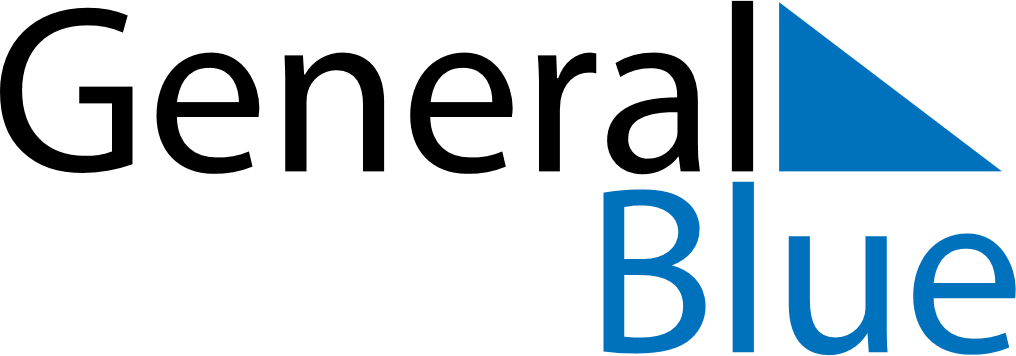 September 2089September 2089September 2089September 2089September 2089SundayMondayTuesdayWednesdayThursdayFridaySaturday123456789101112131415161718192021222324252627282930